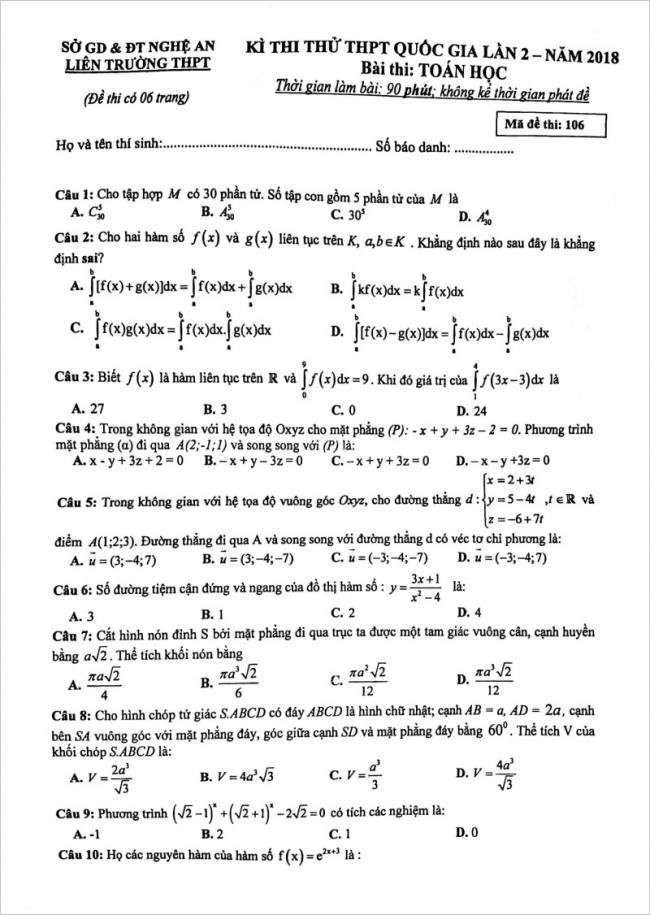 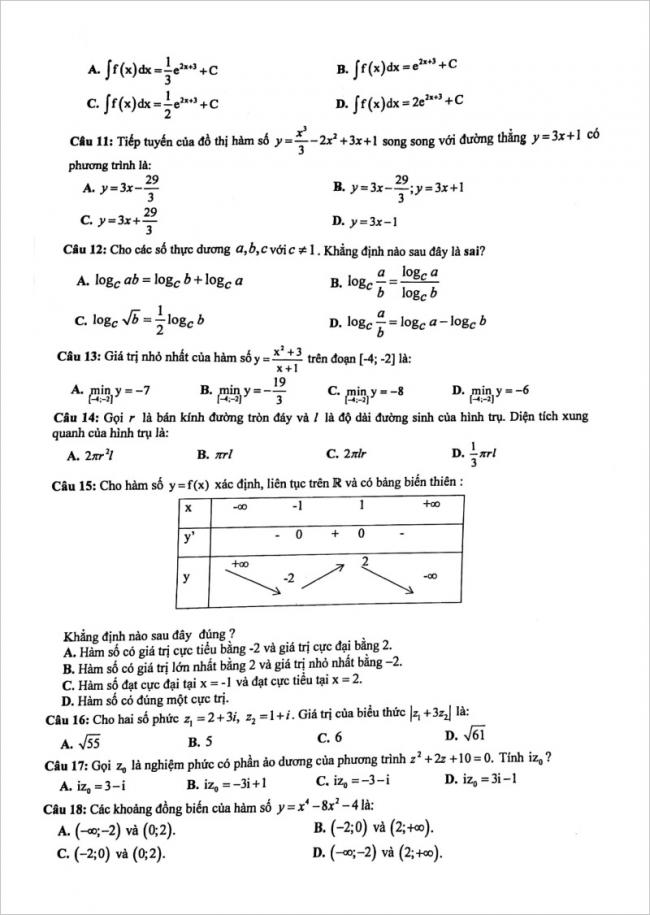 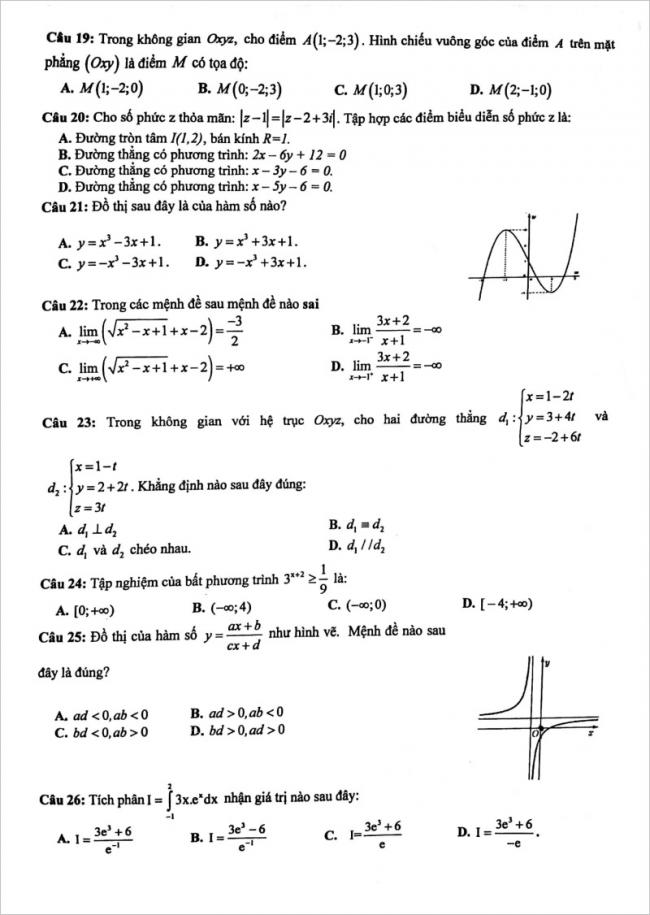 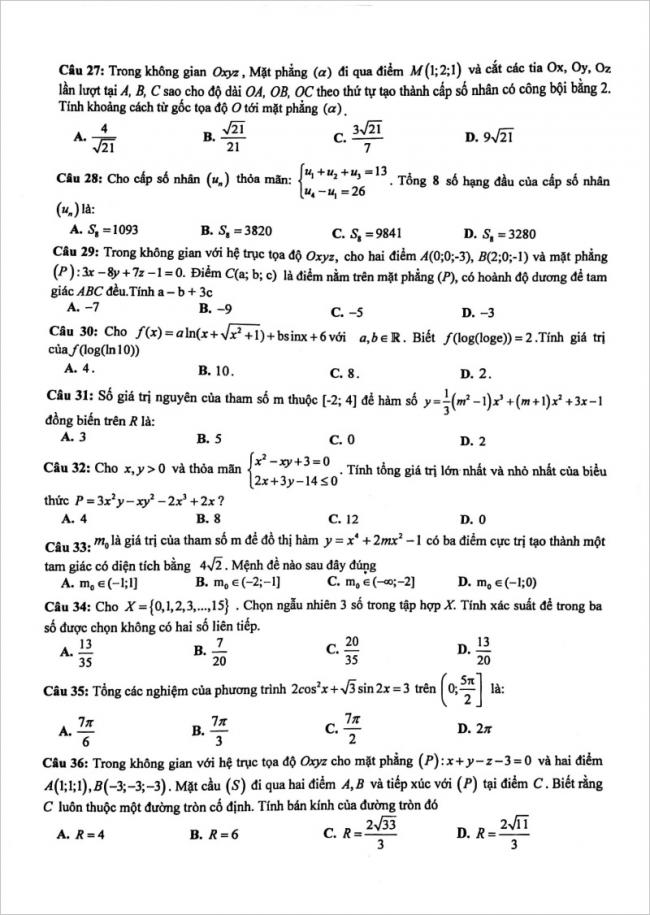 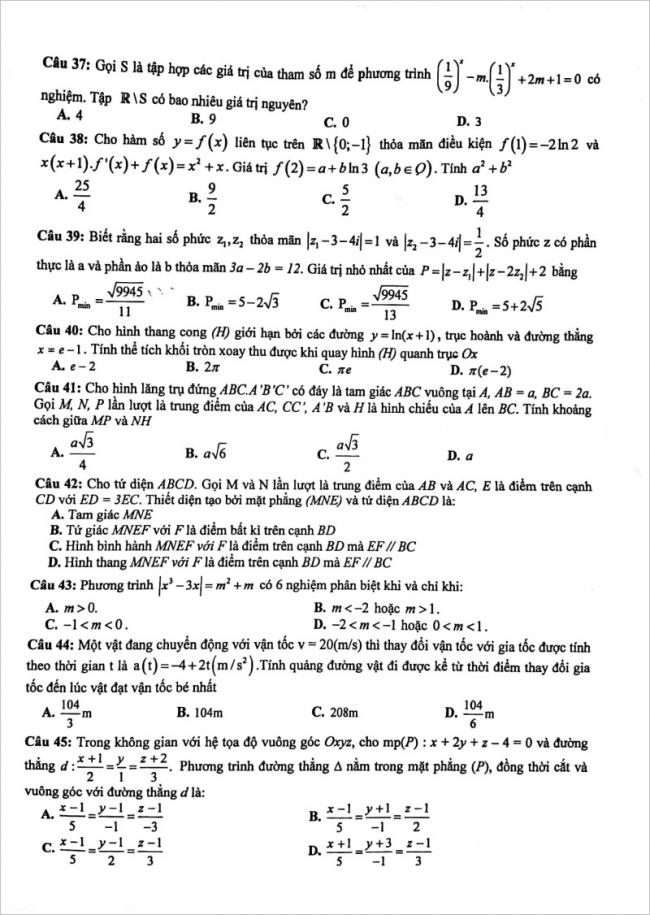 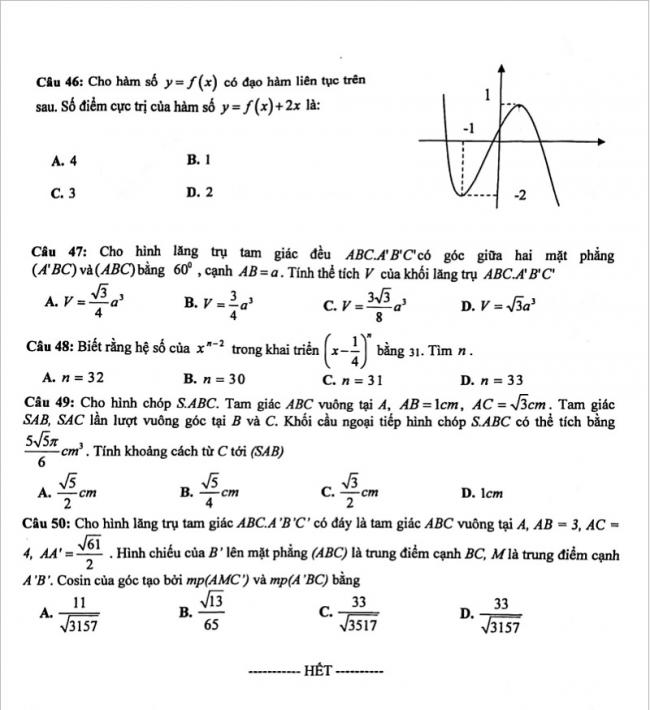 Đáp án Đề thi thử THPT môn Toán trường THPT Liên Trường – Nghệ An lần 2 – 2018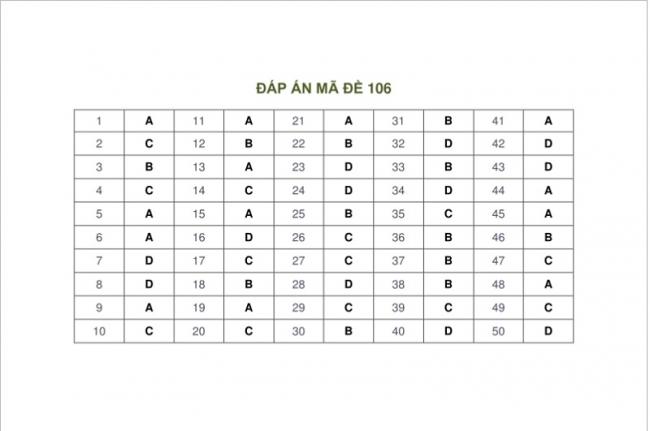 Chúc các em ôn thi thật tốt!